Écrivez le mot correct sous les images.Lisez ce que la personne a fait et le résultat de l'action.  Donnez un conseil sur ce que la personne devrait faire.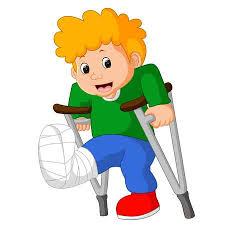 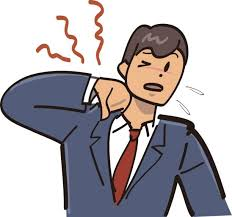 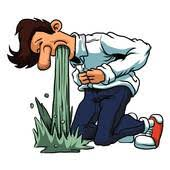 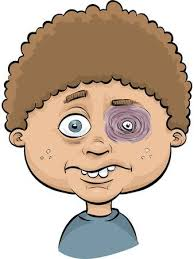 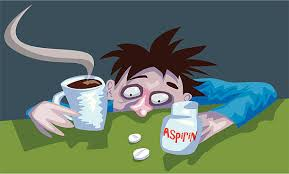 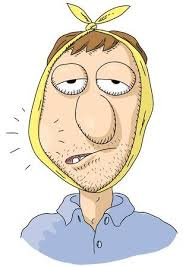 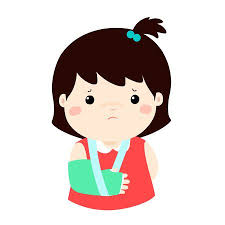 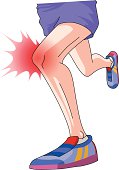 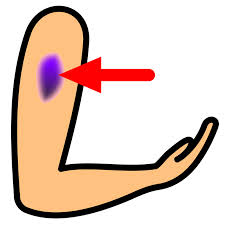 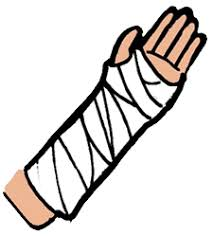 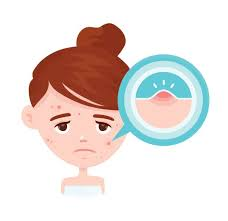 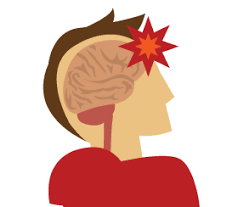 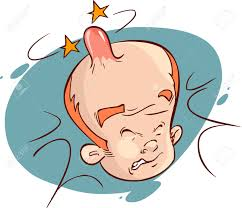 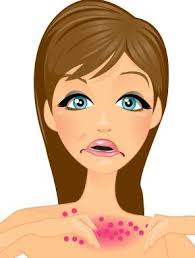 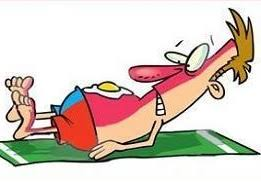 éruption cutanée - doigt saignant - jambe cassée - genou blessé - cheville meurtrie - commotion cérébrale - oeil au beurre noir - cheville tordue - bras cassé - coup de soleil - boutons - main brûlée piqûre d'insecte - poignet étendu - cou raide - ecchymose - gueule de bois - nausée - joue enflée diarrhée - bosseéruption cutanée - doigt saignant - jambe cassée - genou blessé - cheville meurtrie - commotion cérébrale - oeil au beurre noir - cheville tordue - bras cassé - coup de soleil - boutons - main brûlée piqûre d'insecte - poignet étendu - cou raide - ecchymose - gueule de bois - nausée - joue enflée diarrhée - bosseéruption cutanée - doigt saignant - jambe cassée - genou blessé - cheville meurtrie - commotion cérébrale - oeil au beurre noir - cheville tordue - bras cassé - coup de soleil - boutons - main brûlée piqûre d'insecte - poignet étendu - cou raide - ecchymose - gueule de bois - nausée - joue enflée diarrhée - bosseéruption cutanée - doigt saignant - jambe cassée - genou blessé - cheville meurtrie - commotion cérébrale - oeil au beurre noir - cheville tordue - bras cassé - coup de soleil - boutons - main brûlée piqûre d'insecte - poignet étendu - cou raide - ecchymose - gueule de bois - nausée - joue enflée diarrhée - bossejambe casséecou raidenauséediarrhéeoeil au beurre noirgueule de boisjoue enfléebras casségenou meurtrie- ecchymosepoignet étendumain brûlée  cheville torduedoigt saignantboutonscommotion cérébralebossepiqûre d'insecteéruption cutanéecoup de soleilCe que la personne a faitle resultatconseilJe me suis promené en mer et maintenant  j'ai le mal de mer.Je vomis.Je pêchais et il y avait beaucoup d'insectes.J'ai une morsure d'insecteJ'ai eu un accident de voiture.J'ai une commotion cérébrale.Je n'ai pas bien dormiJ'ai le cou raide.Je me suis coupé le doigt.Mon doigt saigne.Je suis tombé en jouant au tennis.J'ai un poignet étendu.Je repassaisJ'ai une main brûlée.Je me battais avec mon frère.J'ai un oeil au beurre noir.Je faisais du ski et je suis tombé.J'ai une jambe cassée.Je courais le marathon, mais je n'étais pas vraiment préparé.J'ai un genou blessé.Hier, c'était mon enterrement de vie de garçon et j'ai trop bu.J'ai la gueule de bois.J'ai mal aux dents.Ma joue est gonflée.Je me suis fait mal au bras en jardinant.J'ai un bleu.Ma peau n'est pas très saine.J'ai beaucoup de boutons.Je me suis cogné la tête contre la porte.J'ai une grosse bosse.J'ai été trop longtemps au soleil sans crème solaire.J'ai un coup de soleil.J'ai mangé quelque chose auquel je ne suis pas habitué et je dois être allergique.J'ai des mangesoins.J'ai mangé quelque chose d'endommagé.J'ai la diarrhée.J'ai glissé dans l'escalier.J'ai une cheville tordue.Je cueillais des cerises et suis tombé de l'arbre.J'ai un bras cassé.